The #Refugeecrisis in the EUInterpretation by the artist - Banksy.Have you been watching the news?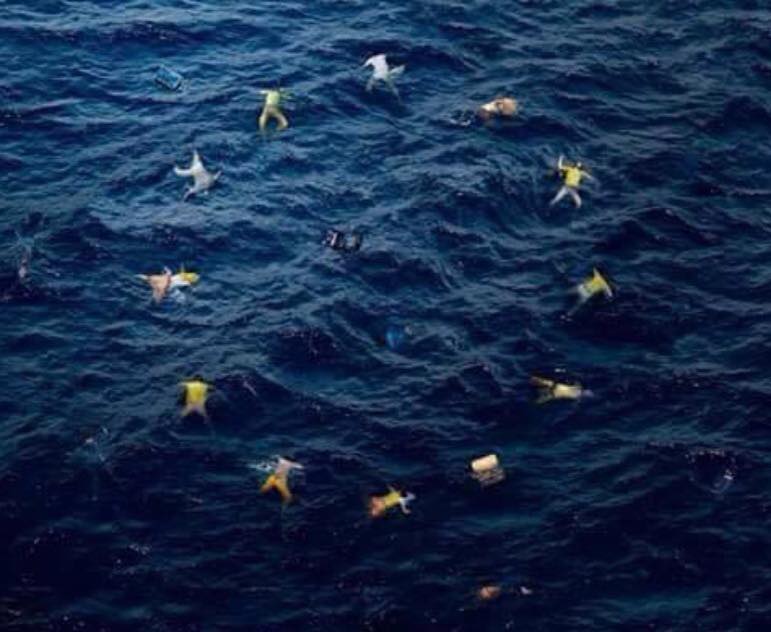 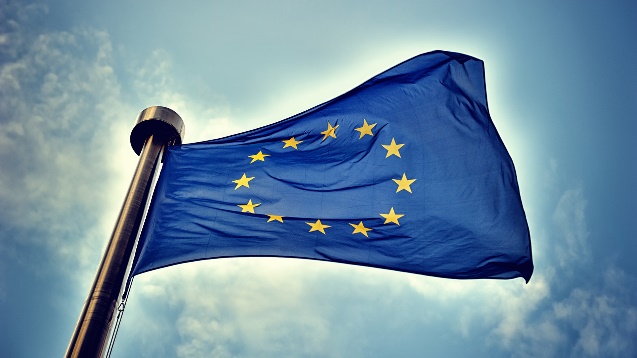 